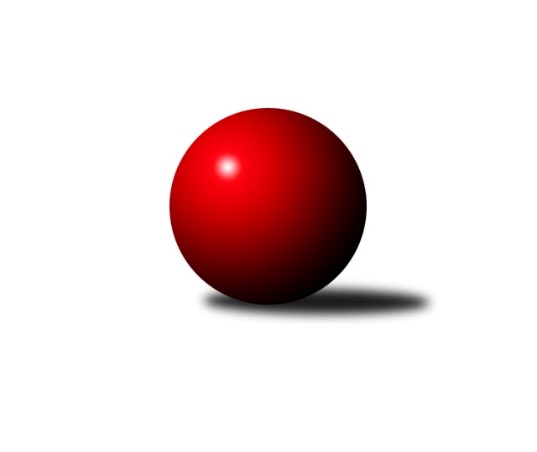 Č.2Ročník 2021/2022	29.5.2024 Okresní přebor - skupina B 2021/2022Statistika 2. kolaTabulka družstev:		družstvo	záp	výh	rem	proh	skore	sety	průměr	body	plné	dorážka	chyby	1.	ASK Lovosice B	2	2	0	0	9.5 : 2.5 	(11.0 : 5.0)	1630	4	1132	498	28	2.	Sokol Ústí n. L. C	2	2	0	0	9.0 : 3.0 	(10.0 : 6.0)	1419	4	1024	395	58.5	3.	TJ Kovostroj Děčín C	1	1	0	0	5.0 : 1.0 	(6.0 : 2.0)	1568	2	1124	444	36	4.	TJ Union Děčín	2	1	0	1	7.0 : 5.0 	(10.5 : 5.5)	1383	2	1001	383	64.5	5.	TJ Lokomotiva Ústí n. L. D	2	1	0	1	6.5 : 5.5 	(10.0 : 6.0)	1557	2	1099	458	40	6.	KO Česká Kamenice B	2	1	0	1	6.0 : 6.0 	(6.0 : 10.0)	1499	2	1093	406	56	7.	TJ Kovostroj Děčín B	2	1	0	1	5.0 : 7.0 	(9.0 : 7.0)	1618	2	1133	485	29.5	8.	TJ Teplice Letná C	2	1	0	1	5.0 : 7.0 	(7.0 : 9.0)	1461	2	1050	412	51.5	9.	Sokol Ústí n. L. B	2	1	0	1	5.0 : 7.0 	(6.5 : 9.5)	1503	2	1091	413	50	10.	SKK Bohušovice C	1	0	0	1	2.0 : 4.0 	(3.0 : 5.0)	1468	0	1026	442	61	11.	TJ Teplice Letná D	2	0	0	2	3.0 : 9.0 	(5.0 : 11.0)	1218	0	876	342	75	12.	Sokol Roudnice nad Labem	2	0	0	2	3.0 : 9.0 	(4.0 : 12.0)	1587	0	1139	449	37.5Tabulka doma:		družstvo	záp	výh	rem	proh	skore	sety	průměr	body	maximum	minimum	1.	TJ Union Děčín	1	1	0	0	5.0 : 1.0 	(7.0 : 1.0)	1319	2	1319	1319	2.	TJ Lokomotiva Ústí n. L. D	1	1	0	0	5.0 : 1.0 	(6.0 : 2.0)	1581	2	1581	1581	3.	TJ Kovostroj Děčín C	1	1	0	0	5.0 : 1.0 	(6.0 : 2.0)	1568	2	1568	1568	4.	Sokol Ústí n. L. C	1	1	0	0	5.0 : 1.0 	(6.0 : 2.0)	1429	2	1429	1429	5.	KO Česká Kamenice B	1	1	0	0	5.0 : 1.0 	(4.0 : 4.0)	1595	2	1595	1595	6.	ASK Lovosice B	1	1	0	0	4.5 : 1.5 	(4.0 : 4.0)	1588	2	1588	1588	7.	TJ Kovostroj Děčín B	1	1	0	0	4.0 : 2.0 	(5.0 : 3.0)	1642	2	1642	1642	8.	TJ Teplice Letná C	1	1	0	0	4.0 : 2.0 	(5.0 : 3.0)	1577	2	1577	1577	9.	Sokol Ústí n. L. B	1	1	0	0	4.0 : 2.0 	(4.5 : 3.5)	1507	2	1507	1507	10.	SKK Bohušovice C	0	0	0	0	0.0 : 0.0 	(0.0 : 0.0)	0	0	0	0	11.	TJ Teplice Letná D	1	0	0	1	2.0 : 4.0 	(4.0 : 4.0)	1357	0	1357	1357	12.	Sokol Roudnice nad Labem	1	0	0	1	1.0 : 5.0 	(1.0 : 7.0)	1535	0	1535	1535Tabulka venku:		družstvo	záp	výh	rem	proh	skore	sety	průměr	body	maximum	minimum	1.	ASK Lovosice B	1	1	0	0	5.0 : 1.0 	(7.0 : 1.0)	1671	2	1671	1671	2.	Sokol Ústí n. L. C	1	1	0	0	4.0 : 2.0 	(4.0 : 4.0)	1408	2	1408	1408	3.	TJ Kovostroj Děčín C	0	0	0	0	0.0 : 0.0 	(0.0 : 0.0)	0	0	0	0	4.	TJ Union Děčín	1	0	0	1	2.0 : 4.0 	(3.5 : 4.5)	1447	0	1447	1447	5.	Sokol Roudnice nad Labem	1	0	0	1	2.0 : 4.0 	(3.0 : 5.0)	1639	0	1639	1639	6.	SKK Bohušovice C	1	0	0	1	2.0 : 4.0 	(3.0 : 5.0)	1468	0	1468	1468	7.	TJ Lokomotiva Ústí n. L. D	1	0	0	1	1.5 : 4.5 	(4.0 : 4.0)	1532	0	1532	1532	8.	TJ Kovostroj Děčín B	1	0	0	1	1.0 : 5.0 	(4.0 : 4.0)	1593	0	1593	1593	9.	Sokol Ústí n. L. B	1	0	0	1	1.0 : 5.0 	(2.0 : 6.0)	1499	0	1499	1499	10.	KO Česká Kamenice B	1	0	0	1	1.0 : 5.0 	(2.0 : 6.0)	1402	0	1402	1402	11.	TJ Teplice Letná C	1	0	0	1	1.0 : 5.0 	(2.0 : 6.0)	1345	0	1345	1345	12.	TJ Teplice Letná D	1	0	0	1	1.0 : 5.0 	(1.0 : 7.0)	1078	0	1078	1078Tabulka podzimní části:		družstvo	záp	výh	rem	proh	skore	sety	průměr	body	doma	venku	1.	ASK Lovosice B	2	2	0	0	9.5 : 2.5 	(11.0 : 5.0)	1630	4 	1 	0 	0 	1 	0 	0	2.	Sokol Ústí n. L. C	2	2	0	0	9.0 : 3.0 	(10.0 : 6.0)	1419	4 	1 	0 	0 	1 	0 	0	3.	TJ Kovostroj Děčín C	1	1	0	0	5.0 : 1.0 	(6.0 : 2.0)	1568	2 	1 	0 	0 	0 	0 	0	4.	TJ Union Děčín	2	1	0	1	7.0 : 5.0 	(10.5 : 5.5)	1383	2 	1 	0 	0 	0 	0 	1	5.	TJ Lokomotiva Ústí n. L. D	2	1	0	1	6.5 : 5.5 	(10.0 : 6.0)	1557	2 	1 	0 	0 	0 	0 	1	6.	KO Česká Kamenice B	2	1	0	1	6.0 : 6.0 	(6.0 : 10.0)	1499	2 	1 	0 	0 	0 	0 	1	7.	TJ Kovostroj Děčín B	2	1	0	1	5.0 : 7.0 	(9.0 : 7.0)	1618	2 	1 	0 	0 	0 	0 	1	8.	TJ Teplice Letná C	2	1	0	1	5.0 : 7.0 	(7.0 : 9.0)	1461	2 	1 	0 	0 	0 	0 	1	9.	Sokol Ústí n. L. B	2	1	0	1	5.0 : 7.0 	(6.5 : 9.5)	1503	2 	1 	0 	0 	0 	0 	1	10.	SKK Bohušovice C	1	0	0	1	2.0 : 4.0 	(3.0 : 5.0)	1468	0 	0 	0 	0 	0 	0 	1	11.	TJ Teplice Letná D	2	0	0	2	3.0 : 9.0 	(5.0 : 11.0)	1218	0 	0 	0 	1 	0 	0 	1	12.	Sokol Roudnice nad Labem	2	0	0	2	3.0 : 9.0 	(4.0 : 12.0)	1587	0 	0 	0 	1 	0 	0 	1Tabulka jarní části:		družstvo	záp	výh	rem	proh	skore	sety	průměr	body	doma	venku	1.	SKK Bohušovice C	0	0	0	0	0.0 : 0.0 	(0.0 : 0.0)	0	0 	0 	0 	0 	0 	0 	0 	2.	TJ Union Děčín	0	0	0	0	0.0 : 0.0 	(0.0 : 0.0)	0	0 	0 	0 	0 	0 	0 	0 	3.	ASK Lovosice B	0	0	0	0	0.0 : 0.0 	(0.0 : 0.0)	0	0 	0 	0 	0 	0 	0 	0 	4.	Sokol Roudnice nad Labem	0	0	0	0	0.0 : 0.0 	(0.0 : 0.0)	0	0 	0 	0 	0 	0 	0 	0 	5.	TJ Lokomotiva Ústí n. L. D	0	0	0	0	0.0 : 0.0 	(0.0 : 0.0)	0	0 	0 	0 	0 	0 	0 	0 	6.	Sokol Ústí n. L. C	0	0	0	0	0.0 : 0.0 	(0.0 : 0.0)	0	0 	0 	0 	0 	0 	0 	0 	7.	TJ Kovostroj Děčín C	0	0	0	0	0.0 : 0.0 	(0.0 : 0.0)	0	0 	0 	0 	0 	0 	0 	0 	8.	Sokol Ústí n. L. B	0	0	0	0	0.0 : 0.0 	(0.0 : 0.0)	0	0 	0 	0 	0 	0 	0 	0 	9.	TJ Teplice Letná C	0	0	0	0	0.0 : 0.0 	(0.0 : 0.0)	0	0 	0 	0 	0 	0 	0 	0 	10.	TJ Teplice Letná D	0	0	0	0	0.0 : 0.0 	(0.0 : 0.0)	0	0 	0 	0 	0 	0 	0 	0 	11.	KO Česká Kamenice B	0	0	0	0	0.0 : 0.0 	(0.0 : 0.0)	0	0 	0 	0 	0 	0 	0 	0 	12.	TJ Kovostroj Děčín B	0	0	0	0	0.0 : 0.0 	(0.0 : 0.0)	0	0 	0 	0 	0 	0 	0 	0 Zisk bodů pro družstvo:		jméno hráče	družstvo	body	zápasy	v %	dílčí body	sety	v %	1.	Jaroslav Ondráček 	ASK Lovosice B 	2	/	2	(100%)	4	/	4	(100%)	2.	Michal Horňák 	TJ Teplice Letná C 	2	/	2	(100%)	4	/	4	(100%)	3.	Miroslav Rejchrt 	TJ Kovostroj Děčín B 	2	/	2	(100%)	4	/	4	(100%)	4.	Martin Dítě 	TJ Union Děčín 	2	/	2	(100%)	3.5	/	4	(88%)	5.	Jan Chvátal 	KO Česká Kamenice B 	2	/	2	(100%)	3	/	4	(75%)	6.	Jaroslav Vorlický 	TJ Lokomotiva Ústí n. L. D 	2	/	2	(100%)	3	/	4	(75%)	7.	Petr Došek 	Sokol Roudnice nad Labem 	2	/	2	(100%)	2	/	4	(50%)	8.	Josef Matoušek 	TJ Lokomotiva Ústí n. L. D 	1.5	/	2	(75%)	3	/	4	(75%)	9.	Petr Zalabák ml.	ASK Lovosice B 	1.5	/	2	(75%)	3	/	4	(75%)	10.	Ondřej Šimsa 	TJ Teplice Letná C 	1	/	1	(100%)	2	/	2	(100%)	11.	Petr Kumstát 	TJ Union Děčín 	1	/	1	(100%)	2	/	2	(100%)	12.	Karel Zatočil 	Sokol Ústí n. L. C 	1	/	1	(100%)	2	/	2	(100%)	13.	Tomáš Charvát 	ASK Lovosice B 	1	/	1	(100%)	2	/	2	(100%)	14.	Milan Pecha ml.	TJ Union Děčín 	1	/	1	(100%)	2	/	2	(100%)	15.	Tereza Brožková 	SKK Bohušovice C 	1	/	1	(100%)	2	/	2	(100%)	16.	Ladislav Bírovka 	TJ Kovostroj Děčín C 	1	/	1	(100%)	2	/	2	(100%)	17.	Matěj Petýrek 	TJ Lokomotiva Ústí n. L. D 	1	/	1	(100%)	2	/	2	(100%)	18.	Martin Pokorný 	TJ Teplice Letná D 	1	/	1	(100%)	2	/	2	(100%)	19.	Jiří Kyral 	Sokol Ústí n. L. C 	1	/	1	(100%)	2	/	2	(100%)	20.	Pavel Nováček 	Sokol Ústí n. L. C 	1	/	1	(100%)	2	/	2	(100%)	21.	Simona Puschová 	Sokol Ústí n. L. C 	1	/	1	(100%)	2	/	2	(100%)	22.	Jaroslav Kuneš 	Sokol Ústí n. L. C 	1	/	1	(100%)	2	/	2	(100%)	23.	Jiří Vokřál 	TJ Kovostroj Děčín C 	1	/	1	(100%)	2	/	2	(100%)	24.	Jiří Houdek 	TJ Kovostroj Děčín C 	1	/	1	(100%)	2	/	2	(100%)	25.	Eugen Šroff 	Sokol Ústí n. L. B 	1	/	1	(100%)	2	/	2	(100%)	26.	Filip Dítě 	TJ Union Děčín 	1	/	1	(100%)	2	/	2	(100%)	27.	Jana Jarošová 	TJ Teplice Letná D 	1	/	1	(100%)	1	/	2	(50%)	28.	Alois Haluska 	Sokol Roudnice nad Labem 	1	/	1	(100%)	1	/	2	(50%)	29.	Luďka Maříková 	SKK Bohušovice C 	1	/	1	(100%)	1	/	2	(50%)	30.	Jaroslav Chot 	ASK Lovosice B 	1	/	2	(50%)	2	/	4	(50%)	31.	Jana Němečková 	TJ Teplice Letná D 	1	/	2	(50%)	2	/	4	(50%)	32.	Eva Říhová 	KO Česká Kamenice B 	1	/	2	(50%)	2	/	4	(50%)	33.	Jiří Jablonický 	TJ Kovostroj Děčín B 	1	/	2	(50%)	2	/	4	(50%)	34.	Milan Wundrawitz 	Sokol Ústí n. L. B 	1	/	2	(50%)	2	/	4	(50%)	35.	Vladimír Mihalík 	Sokol Ústí n. L. B 	1	/	2	(50%)	1.5	/	4	(38%)	36.	Olga Urbanová 	KO Česká Kamenice B 	1	/	2	(50%)	1	/	4	(25%)	37.	Jitka Sottnerová 	TJ Lokomotiva Ústí n. L. D 	0	/	1	(0%)	1	/	2	(50%)	38.	Čestmír Dvořák 	TJ Kovostroj Děčín B 	0	/	1	(0%)	1	/	2	(50%)	39.	Pavel Mihalík 	Sokol Ústí n. L. B 	0	/	1	(0%)	1	/	2	(50%)	40.	Antonín Hrabě 	TJ Kovostroj Děčín B 	0	/	1	(0%)	1	/	2	(50%)	41.	Václav Pavelka 	TJ Union Děčín 	0	/	1	(0%)	0	/	2	(0%)	42.	Sylva Vahalová 	SKK Bohušovice C 	0	/	1	(0%)	0	/	2	(0%)	43.	Sára Fouknerová 	Sokol Ústí n. L. B 	0	/	1	(0%)	0	/	2	(0%)	44.	Karel Šrámek 	TJ Teplice Letná D 	0	/	1	(0%)	0	/	2	(0%)	45.	Petr Šanda 	Sokol Ústí n. L. C 	0	/	1	(0%)	0	/	2	(0%)	46.	Jiří Pulchart 	Sokol Ústí n. L. B 	0	/	1	(0%)	0	/	2	(0%)	47.	Eva Staňková 	TJ Teplice Letná C 	0	/	1	(0%)	0	/	2	(0%)	48.	Jan Baco 	TJ Union Děčín 	0	/	1	(0%)	0	/	2	(0%)	49.	Emilie Nováková 	TJ Kovostroj Děčín B 	0	/	1	(0%)	0	/	2	(0%)	50.	Miroslav Král 	KO Česká Kamenice B 	0	/	1	(0%)	0	/	2	(0%)	51.	Magdalena Šabatová 	SKK Bohušovice C 	0	/	1	(0%)	0	/	2	(0%)	52.	Radek Šupol 	TJ Teplice Letná D 	0	/	1	(0%)	0	/	2	(0%)	53.	Josef Kecher 	Sokol Roudnice nad Labem 	0	/	1	(0%)	0	/	2	(0%)	54.	Libor Hekerle 	KO Česká Kamenice B 	0	/	1	(0%)	0	/	2	(0%)	55.	Jindřich Hruška 	TJ Teplice Letná C 	0	/	2	(0%)	1	/	4	(25%)	56.	Kristýna Vorlická 	TJ Lokomotiva Ústí n. L. D 	0	/	2	(0%)	1	/	4	(25%)	57.	Vladimír Chrpa 	Sokol Roudnice nad Labem 	0	/	2	(0%)	1	/	4	(25%)	58.	Radek Plicka 	Sokol Roudnice nad Labem 	0	/	2	(0%)	0	/	4	(0%)	59.	Sabina Dudešková 	TJ Teplice Letná C 	0	/	2	(0%)	0	/	4	(0%)	60.	Markéta Matějáková 	TJ Teplice Letná D 	0	/	2	(0%)	0	/	4	(0%)Průměry na kuželnách:		kuželna	průměr	plné	dorážka	chyby	výkon na hráče	1.	Roudnice, 1-2	1603	1149	453	37.5	(400.8)	2.	Česká Kamenice, 1-2	1594	1140	453	34.5	(398.5)	3.	Kovostroj Děčín, 1-2	1562	1111	451	43.0	(390.7)	4.	TJ Lokomotiva Ústí nad Labem, 1-4	1540	1120	419	51.5	(385.0)	5.	TJ Teplice Letná, 1-2	1522	1080	442	56.0	(380.6)	6.	Bohušovice, 1-4	1501	1059	442	40.0	(375.4)	7.	Sokol Ústí, 1-2	1432	1029	402	53.0	(358.0)	8.	TJ Teplice Letná, 3-4	1382	1007	375	64.5	(345.6)	9.	Union Děčín, 1-2	1198	857	341	72.5	(299.6)Nejlepší výkony na kuželnách:Roudnice, 1-2ASK Lovosice B	1671	1. kolo	Jaroslav Ondráček 	ASK Lovosice B	433	1. koloSokol Roudnice nad Labem	1535	1. kolo	Petr Zalabák ml.	ASK Lovosice B	423	1. kolo		. kolo	Petr Došek 	Sokol Roudnice nad Labem	412	1. kolo		. kolo	Tomáš Charvát 	ASK Lovosice B	410	1. kolo		. kolo	Jaroslav Chot 	ASK Lovosice B	405	1. kolo		. kolo	Vladimír Chrpa 	Sokol Roudnice nad Labem	380	1. kolo		. kolo	Radek Plicka 	Sokol Roudnice nad Labem	380	1. kolo		. kolo	Josef Kecher 	Sokol Roudnice nad Labem	363	1. koloČeská Kamenice, 1-2KO Česká Kamenice B	1595	1. kolo	Jan Chvátal 	KO Česká Kamenice B	415	1. koloTJ Kovostroj Děčín B	1593	1. kolo	Miroslav Rejchrt 	TJ Kovostroj Děčín B	408	1. kolo		. kolo	Olga Urbanová 	KO Česká Kamenice B	404	1. kolo		. kolo	Antonín Hrabě 	TJ Kovostroj Děčín B	403	1. kolo		. kolo	Jiří Jablonický 	TJ Kovostroj Děčín B	402	1. kolo		. kolo	Eva Říhová 	KO Česká Kamenice B	392	1. kolo		. kolo	Miroslav Král 	KO Česká Kamenice B	384	1. kolo		. kolo	Emilie Nováková 	TJ Kovostroj Děčín B	380	1. koloKovostroj Děčín, 1-2TJ Kovostroj Děčín B	1642	2. kolo	Jiří Jablonický 	TJ Kovostroj Děčín B	431	2. koloSokol Roudnice nad Labem	1639	2. kolo	Miroslav Rejchrt 	TJ Kovostroj Děčín B	429	2. koloTJ Kovostroj Děčín C	1568	2. kolo	Petr Došek 	Sokol Roudnice nad Labem	428	2. koloKO Česká Kamenice B	1402	2. kolo	Ladislav Bírovka 	TJ Kovostroj Děčín C	413	2. kolo		. kolo	Alois Haluska 	Sokol Roudnice nad Labem	413	2. kolo		. kolo	Jiří Vokřál 	TJ Kovostroj Děčín C	411	2. kolo		. kolo	Radek Plicka 	Sokol Roudnice nad Labem	404	2. kolo		. kolo	Čestmír Dvořák 	TJ Kovostroj Děčín B	396	2. kolo		. kolo	Vladimír Chrpa 	Sokol Roudnice nad Labem	394	2. kolo		. kolo	Emilie Nováková 	TJ Kovostroj Děčín B	386	2. koloTJ Lokomotiva Ústí nad Labem, 1-4TJ Lokomotiva Ústí n. L. D	1581	1. kolo	Josef Matoušek 	TJ Lokomotiva Ústí n. L. D	408	1. koloSokol Ústí n. L. B	1499	1. kolo	Jaroslav Vorlický 	TJ Lokomotiva Ústí n. L. D	407	1. kolo		. kolo	Pavel Mihalík 	Sokol Ústí n. L. B	400	1. kolo		. kolo	Matěj Petýrek 	TJ Lokomotiva Ústí n. L. D	399	1. kolo		. kolo	Milan Wundrawitz 	Sokol Ústí n. L. B	386	1. kolo		. kolo	Vladimír Mihalík 	Sokol Ústí n. L. B	373	1. kolo		. kolo	Kristýna Vorlická 	TJ Lokomotiva Ústí n. L. D	367	1. kolo		. kolo	Sára Fouknerová 	Sokol Ústí n. L. B	340	1. koloTJ Teplice Letná, 1-2TJ Teplice Letná C	1577	2. kolo	Michal Horňák 	TJ Teplice Letná C	450	2. koloSKK Bohušovice C	1468	2. kolo	Ondřej Šimsa 	TJ Teplice Letná C	419	2. kolo		. kolo	Luďka Maříková 	SKK Bohušovice C	400	2. kolo		. kolo	Tereza Brožková 	SKK Bohušovice C	389	2. kolo		. kolo	Jindřich Hruška 	TJ Teplice Letná C	383	2. kolo		. kolo	Magdalena Šabatová 	SKK Bohušovice C	370	2. kolo		. kolo	Sabina Dudešková 	TJ Teplice Letná C	325	2. kolo		. kolo	Sylva Vahalová 	SKK Bohušovice C	309	2. koloBohušovice, 1-4ASK Lovosice B	1588	2. kolo	Jaroslav Ondráček 	ASK Lovosice B	459	2. koloTJ Kovostroj Děčín C	1553	1. kolo	Petr Zalabák ml.	ASK Lovosice B	422	2. koloTJ Lokomotiva Ústí n. L. D	1532	2. kolo	Josef Matoušek 	TJ Lokomotiva Ústí n. L. D	422	2. koloSKK Bohušovice C	1334	1. kolo	Ladislav Bírovka 	TJ Kovostroj Děčín C	420	1. kolo		. kolo	Jiří Vokřál 	TJ Kovostroj Děčín C	400	1. kolo		. kolo	Jaroslav Chot 	ASK Lovosice B	390	2. kolo		. kolo	Jaroslav Vorlický 	TJ Lokomotiva Ústí n. L. D	384	2. kolo		. kolo	Jitka Sottnerová 	TJ Lokomotiva Ústí n. L. D	382	2. kolo		. kolo	Tomáš Mrázek 	TJ Kovostroj Děčín C	378	1. kolo		. kolo	Marie Kokešová 	TJ Kovostroj Děčín C	355	1. koloSokol Ústí, 1-2Sokol Ústí n. L. B	1507	2. kolo	Filip Dítě 	TJ Union Děčín	409	2. koloTJ Union Děčín	1447	2. kolo	Michal Horňák 	TJ Teplice Letná C	388	1. koloSokol Ústí n. L. C	1429	1. kolo	Jiří Pulchart 	Sokol Ústí n. L. B	388	2. koloTJ Teplice Letná C	1345	1. kolo	Martin Dítě 	TJ Union Děčín	385	2. kolo		. kolo	Milan Wundrawitz 	Sokol Ústí n. L. B	379	2. kolo		. kolo	Eugen Šroff 	Sokol Ústí n. L. B	370	2. kolo		. kolo	Vladimír Mihalík 	Sokol Ústí n. L. B	370	2. kolo		. kolo	Simona Puschová 	Sokol Ústí n. L. C	370	1. kolo		. kolo	Karel Zatočil 	Sokol Ústí n. L. C	360	1. kolo		. kolo	Jiří Kyral 	Sokol Ústí n. L. C	355	1. koloTJ Teplice Letná, 3-4Sokol Ústí n. L. C	1408	2. kolo	Pavel Nováček 	Sokol Ústí n. L. C	396	2. koloTJ Teplice Letná D	1357	2. kolo	Markéta Matějáková 	TJ Teplice Letná D	366	2. kolo		. kolo	Martin Pokorný 	TJ Teplice Letná D	363	2. kolo		. kolo	Jana Němečková 	TJ Teplice Letná D	360	2. kolo		. kolo	Karel Zatočil 	Sokol Ústí n. L. C	352	2. kolo		. kolo	Jiří Kyral 	Sokol Ústí n. L. C	350	2. kolo		. kolo	Petr Šanda 	Sokol Ústí n. L. C	310	2. kolo		. kolo	Karel Šrámek 	TJ Teplice Letná D	268	2. koloUnion Děčín, 1-2TJ Union Děčín	1319	1. kolo	Martin Dítě 	TJ Union Děčín	387	1. koloTJ Teplice Letná D	1078	1. kolo	Petr Kumstát 	TJ Union Děčín	352	1. kolo		. kolo	Milan Pecha ml.	TJ Union Děčín	338	1. kolo		. kolo	Jana Němečková 	TJ Teplice Letná D	313	1. kolo		. kolo	Jana Jarošová 	TJ Teplice Letná D	259	1. kolo		. kolo	Markéta Matějáková 	TJ Teplice Letná D	259	1. kolo		. kolo	Radek Šupol 	TJ Teplice Letná D	247	1. kolo		. kolo	Kamil Navrátil 	TJ Union Děčín	242	1. koloČetnost výsledků:	5.0 : 1.0	5x	4.5 : 1.5	1x	4.0 : 2.0	3x	2.0 : 4.0	1x	1.0 : 5.0	1x	0.0 : 6.0	1x